Abbiamo cercato di garantire utilizzabilità e accessibilità. Se avete problemi di accessibilità, vi preghiamo di contattare engagement@ndiscommission.gov.au.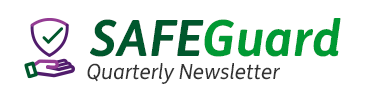 Numero 1: dicembre 2020Una newsletter per le persone con disabilità, i vostri amici, la vostra famiglia, i sostenitori e la comunità.Benvenuti alla prima edizione di SAFEGuard, il notiziario della Commissione di Qualità e Salvaguardia NDIS (Commissione NDIS) per le persone con disabilità che ricevono sostegno e servizi attraverso il National Disability Insurance Scheme (NDIS).Vi scriviamo perché siamo qui per voi. Queste newsletter serviranno a spiegare cosa stiamo facendo noi e altri per assicurare che i supporti e i servizi su cui fate affidamento siano sicuri e di buona qualità. Se non lo sono, potete lamentarvi con noi.  Sappiamo che non tutti i disabili vogliono ottenere informazioni nello stesso modo. Queste newsletter saranno presto disponibili in Easy Read, Auslan e altre lingue e conterranno risorse e informazioni in diversi formati. Alcune saranno adatte a voi, altre per persone con esigenze diverse.Ci auguriamo che troviate questa newsletter interessante e utile. Vi preghiamo di comunicarci le vostre idee, compresi eventuali suggerimenti su come possiamo migliorarla in futuro, e cosa ne pensate del nome SAFEGuard, compilando il nostro sondaggio alla fine di questa newsletter.Se siete un fornitore di NDIS o un operatore che assiste una persona con disabilità, o un sostenitore, tutore, amico o familiare di una persona con disabilità, siete pregati di condividere questa newsletter con loro.  Che cos'è la Commissione NDIS?La Commissione di Qualità e Salvaguardia NDIS (Commissione NDIS) è un'agenzia governativa che si occupa di migliorare la qualità e la sicurezza dei supporti e dei servizi NDIS. Abbiamo iniziato ad operare nel New South Wales e in South Australia il 1° luglio 2018. Un anno dopo, il 1° luglio 2019, abbiamo iniziato a operare nell’ACT, nel Queensland, nel Northern Territory, in Tasmania e in Victoria. Dal 1° dicembre 2020 siamo anche in Western Australia, il che significa che ora regolamentiamo tutti i fornitori di NDIS in tutto il Paese.Questo significa anche che, indipendentemente dal luogo in cui vivete in Australia, se vi sentite insicuri o insoddisfatti della qualità dei vostri supporti o servizi NDIS, potete rivolgervi a noi.Noi vi assistiamo: rispondendo alle vostre preoccupazioni o reclamirichiedendo ai fornitori di assicurare il vostro diritto all’incolumitàpromuovendo la fornitura di servizi sicuri e di qualità supervisionando il Codice di Condotta e gli Standard di Pratica per i fornitori e gli addettirichiedendo ai fornitori NDIS registrati di gestire gli incidenti che interessano i partecipanti e di segnalarceli - compresi abusi e negligenzesupervisionando e guidando l’assistenza al comportamentoidentificando i sistemi destinati a migliorare il mercato NDIS ed i servizi futuriCome presentare un reclamo alla Commissione NDIS Se non vi sentite sicuri o non siete soddisfatti dei vostri supporti o servizi NDIS potete reclamare. Nel nostro video “Understanding complaints”, il Complaints Commissioner spiega il modo come accogliamo i vostri reclami e i provvedimenti che possiamo prendere. Abbiamo una pagina web che spiega come sporgere reclamo riguardo a un fornitore. Illustra inoltre i tipi di reclamo che potete presentarci e cosa succede dopo che avete fatto un reclamo. Abbiamo anche opuscoli che spiegano la procedura di reclamo:Come presentare un reclamoCome trattiamo i reclami.Cambiamenti per i fornitori di assistenza personale quotidianaSe ricevete assistenza personale quotidiana a casa vostra da un solo addetto all’assistenza individuale, il vostro fornitore NDIS vi contatterà presto, poiché abbiamo modificato le condizioni della loro registrazione. A partire dal 19 dicembre 2020, il vostro fornitore dovrà lavorare con voi per valutare se ci sono cose che potrebbero mettervi a rischio se utilizzate un solo addetto. Deve inoltre stipulare un accordo con voi su come supervisionare il vostro addetto all’assistenza e su come verificare se siete soddisfatti dell’assistenza che ricevete.Abbiamo inviato una lettera ai partecipanti al NDIS illustrando tali cambiamenti. La lettera è anche disponibile nei formati Easy Read e Auslan , e in 11 lingue comunitarie sul nostro sito web. Potete ordinare una copia in Braille della lettera inviando un'e-mail a engagement@ndiscommission.gov.au con il vostro nome e indirizzo. “Pacchetto di Benvenuto” ai partecipantiIl nostro Pacchetto di Benvenuto ai Partecipanti contiene informazioni sui vostri diritti, sulla scelta di supporti di qualità e sicuri e su come presentare un reclamo a noi.Il pacchetto è anche disponibile sul nostro sito web nei formati Easy Read e Auslan. È possibile ordinare copie in Braille del pacchetto, così come copie stampate delle versioni standard e Easy Read utilizzando il nostro modulo di richiesta online. Nuove risorse per i partecipanti delle Prime NazioniGarantire che tutti i partecipanti al NDIS comprendano i loro diritti nell'ambito del NDIS è la chiave di ciò che facciamo e di chi siamo. In questa ottica stiamo producendo nuovi materiali progettati specificamente per i partecipanti al NDIS delle Prime Nazioni. Le risorse sono in fase di sviluppo con una società di comunicazione di proprietà aborigena, in consultazione con i partecipanti aborigeni e gli abitanti di Torres Strait Islands, gli addetti e gli assistenti. Esse delineeranno il ruolo della Commissione NDIS e le modalità per presentare un reclamo, e includeranno icone e grafica sviluppate da un artista aborigeno.Risorse per il Coronavirus (COVID-19)Durante la pandemia di COVID-19, abbiamo lavorato duramente per dare ai fornitori di NDIS e agli operatori una guida chiara e utile su come affrontare la crisi, sostenendo al tempo stesso la vostra sicurezza e benessere. Abbiamo anche predisposto delle schede informative e un pacchetto informativo per i partecipanti al NDIS che illustrano alcuni dei cambiamenti che potreste notare nel modo con cui l’assistenza e i servizi vi vengono forniti durante la pandemia. La nostra pagina web COVID-19 informazioni per le persone con disabilità  ha dei link a queste ed altre utili risorse. Risorse per persone con disabilità intellettiveNell'ambito del programma ‘Support for NDIS providers’ (Supporto ai fornitori di NDIS), il Council for Intellectual Disability ha ricevuto una sovvenzione per sviluppare e presentare risorse e workshop per persone con disabilità intellettiva. Questo è il programma ‘Your Service, Your Rights’ (Il vostro servizio, i vostri diritti).Le schede di conversazione ‘Your Service, Your Rights’ raccontano storie di persone che ricevono servizi per disabili. Parlare di queste storie vi aiuterà a capire se state ricevendo un servizio buono o cattivo.Il video ‘Your Service, Your Rights’ è un altro modo per conoscere i vostri diritti. Include storie di persone che raccontano la loro esperienza nel manifestare la propria opinione.Potete leggere di più sulle schede e guardare il video sul sito web del CID.  Il programma Your Service, Your Rights avrà anche risorse per i fornitori di servizi per disabili, disponibili nel 2021. Per ulteriori informazioni, contattare rachel@cid.org.auConsultazione: Avvertimenti sanitari di condotta per i fornitori Abbiamo incaricato la Australian Commission on Safety and Quality in Health Care (ACSQHC- Commissione Australiana sulla Sicurezza e Qualità nei Servizi Sanitari) di sviluppare tre Provider Practice Alerts (Avvertimenti di Condotta per i Fornitori). Questi avvertimenti indicheranno ai fornitori NDIS come prevenire, identificare e gestire fattori chiave di rischio sanitario per i partecipanti al NDIS. Gli avvertimenti sono: Valutazioni sanitarie complessiveRischi legati allo stile di vitaCura della salute dentale.All'inizio del 2021 cercheremo di ottenere un riscontro dai partecipanti sulle bozze di questi tre avvisi. Se desiderate essere coinvolti inviate un’e-mail a Disability@safetyandquality.gov.au per essere avvisati di quando saranno disponibili. Potete anche iscriversi alle e-news della ACSQHC per essere avvisati di queste e altre consultazioni.Come contattare la Commissione NDISPotete chiamarci al 1800 035 544. Questa è una chiamata gratuita dai telefoni fissi. Il nostro centro di contatto è aperto dalle 9.00 alle 17.00 (dalle 9.00 alle 16.30 nel NT) dal lunedì al venerdì, esclusi i giorni festivi. In alternativa potete mandare un’e-mail a contactcentre@ndiscommission.gov.au Modi per sporgere un reclamoSe volete presentare un reclamo, potete:chiamare: 1800 035 544 (chiamata gratuita dai telefoni fissi) o TTY 133 677. Può essere organizzato un servizio interpretiutilizzare il National Relay Service chiedendo del 1800 035 544.completare online un  modulo di reclamo.SeguiteciLinkedIn: www.linkedin.com/company/ndiscommisson  Facebook: www.facebook.com/NDISCommission Abbonatevi a questa newsletterSe qualcuno vi ha inoltrato questa e-mail, ma preferireste che ve la inviassimo direttamente in futuro, potete abbonarvi compilando il modulo di iscrizione.Diteci cosa pensate di questa newsletterCi auguriamo che troviate questa newsletter interessante e utile. Vi preghiamo di comunicarci le vostre idee ed eventuali suggerimenti su come possiamo migliorarla in futuro compilando il nostro sondaggio.  Se preferite inviarci un'e-mail, scriveteci a engagement@ndiscommission.gov.au 